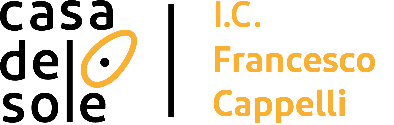 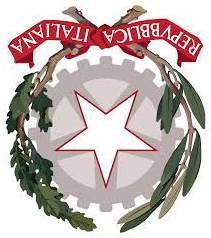 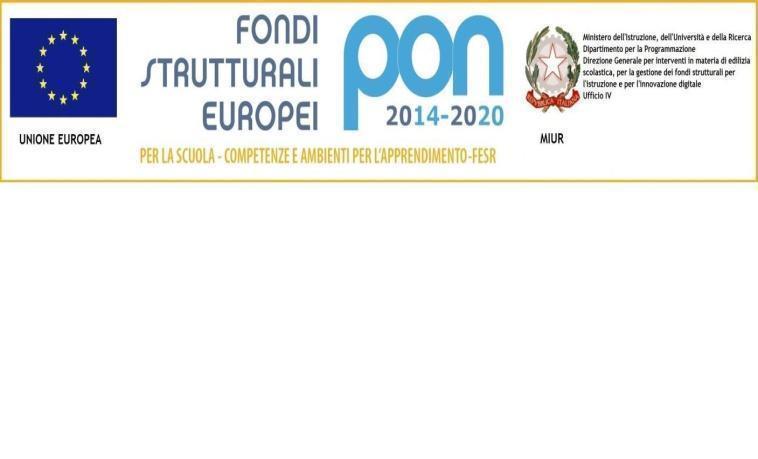 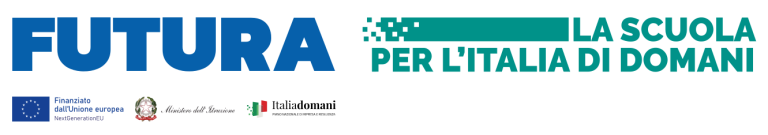 ISTITUTO SCOLASTICO COMPRENSIVO STATALE “FRANCESCO CAPPELLI”SCUOLA DELL’INFANZIA via Pontano 43/ via Mosso – 20127 MilanoSCUOLA PRIMARIA “CASA del SOLE” via Giacosa 46 –20127 MilanoSCUOLA PRIMARIA “V. RUSSO – E. PIMENTEL” via Russo 27 – 20127 Milano	SCUOLA SECONDARIA di 1° grado “CASA del SOLE” via Giacosa 46 – 20127 Milano	SCUOLA SECONDARIA di 1° grado “CASA del SOLE ex G. RINALDI” via Russo 23 – 20127 MilanoCodice univoco UF6I7B C. F. 80125690158 Cod. MIIC8DD005 - Tel. 02/884.41578 -  Fax: 02/2892800e-mail: miic8dd005@istruzione.it miic8dd005@pec.istruzione.it sito www.iccappelli.edu.it   ______________________________________________________________________________________RENDICONTAZIONE ATTIVITA’ FORMATIVEIl /La Docente ………………………………….Ordine di scuola …………………………………………  Classe ……………   Plesso  ……………………………Anno scolastico 2023/2024Dichiara di aver frequentato le seguenti attività formative1 Tematica del percorso formativo (descrizione sintetica/titolo)………………………………….Ente promotore del percorso formativo (solo se enti abilitati alla certificazione)……………………………………..N. ore certificate ….2 Tematica del percorso formativo (descrizione sintetica/titolo)…………………………………………..Ente promotore del percorso formativo (solo se enti abilitati alla certificazione)…………………………………………...N. ore certificate ….(ecc.)Dichiaro inoltre di avere frequentato la seguente attività formativa predisposta da IC Cappelli……………………………………………………… (descrizione sintetica/titolo) Per un totale di ore …………….TOTALE ORE DI FORMAZIONE PER L’A.S. 2023/2024 ……….Il/La docente ……………………………………….